       О Б Ъ Я В Л Е Н И Е          В соответствии со статьей 36 Федерального закона 
от 6 октября 2003 года № 131-ФЗ «Об общих принципах организации местного самоуправления в Российской Федерации» сообщаем об объявлении конкурса по отбору кандидатур на должность главы муниципального образования сельское поселение «село Комсомольское»Дополнительно информируем, что гражданин, изъявивший желание участвовать в конкурсе, представляет в конкурсную комиссию следующие документы:1) личное заявление на участие в конкурсе с обязательством в случае избрания прекратить деятельность, несовместимую со статусом главы сельского, городского поселения. (приложение №1).2) К заявлению прилагаются:копия паспорта или документа, заменяющего паспорт гражданина;копии документов, подтверждающих указанные в заявлении сведения об образовании, основном месте работы или службы, о занимаемой должности (роде занятий), а также о том, что кандидат является депутатом.3) сведения о размере и об источниках доходов кандидата, а также об имуществе, принадлежащем кандидату на праве собственности (в том числе совместной собственности), о вкладах в банках, ценных бумагах (приложение №2).4) сведения о принадлежащем кандидату, его супругу и несовершенно летним детям недвижимом имуществе, находящимся за пределами территории РФ, об источниках получения средств, за счёт которых приобретено указанное имущества, об обязательствах имущественного характера за пределами РФ кандидата, а также сведения о таких обязательствах его супруга и несовершенно летних детей. согласие на обработку персональных данных (приложение №3).Указанные документы кандидаты обязаны представить лично при предъявлении паспорта или документа, заменяющего паспорт гражданина.Документы прилагаемые к личному заявлению представляются в утвержденной форме Решением собрания депутатов.Формы указанных выше документов, информация о сроках приема документов (дате начала и дате окончания), месте и времени приема документов, подлежащих представлению в конкурсную комиссию, дате, времени и месте проведения конкурса, а также условиях проведения конкурса содержатся на официальном сайте МО СП «село Стальское»: stalskoe@mr-kizilyurt.ruЗа дополнительной информацией о положении, порядке проведения конкурса по отбору кандидатур на должность главы муниципального образования сельское поселение «сельсовет Стальский» обращаться конкурсную комиссию по адресу: с. Стальское, пр. Шамиля, 22, кабинет военного учёта. 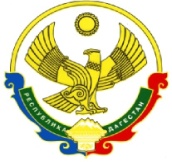 СОБРАНИЕ ДЕПУТАТОВ МУНИЦИПАЛЬНОГО ОБРАЗОВАНИЯ"сельСКОЕ ПОСЕЛЕНИЕ «СЕЛьсовет Стальский"КИЗИЛЮРТОВСКОГО РАЙОНА РЕСПУБЛИКИ ДАГЕСТАНИндекс: 368105. Республика Дагестан. Кизилюртовский район. с. Стальское, пр. Шамиля, 2224.05.2021 г.                                                                                    №  04РЕШЕНИЕОб объявлении конкурса по отбору кандидатур на должность главы МО СП «сельсовет Стальский» и утверждении членов конкурсной комиссииВ соответствии со статьей 36 Федерального закона 
от 6 октября 2003 года № 131-ФЗ «Об общих принципах организации местного самоуправления в Российской Федерации», статьей 30 Устава МО СП «сельсовет Стальский» Собрание депутатов МО СП «сельсовет Стальский»	Р Е Ш И Л О:1. Объявить конкурс по отбору кандидатур на должность главы МО СП  «сельсовет Стальский» (далее – конкурс).2. Утвердить персональный состав членов конкурсной комиссии от МО СП «сельсовет Стальский»:     2.1., Джалилов Шамил Джалилович, 17.05.1976 года рождения, временно не работает.     2.2.Магомедов Руслан Муртузович, 04.06.1982 года рождения СПК им. У. Буйнакского.     2.3.Джабатханов Камиль Магомедович, 13.05.1991 года рождения, временно не работает.3. Установить:3.1. Дату начала приема документов 01.06.2021 г., дату окончания приема документов 29.06.2021 г.3.2. Место и время приема документов, подлежащих представлению в конкурсную комиссию: с 09.00 по 17.00 по адресу: РД. Кизилюртовский район. с. Стальское, пр. Шамиля,22. Здания администрации, кабинет Военный учёт.3.3. Условия проведения конкурса: наличие гражданства Российской Федерации, достижение возраста 18 лет, представление необходимых документов и иные условия, установленные Главой 4 Положения о порядке проведения конкурса по отбору кандидатур на должность главы МО СП «сельсовет Стальский» (далее Положение) утвержденного Решением Собрания депутатов МО СП «сельсовет Стальский» от 16.06.2015 года №4.3.4. Дата проведения второго этапа 13.07.2021 г. 4. Секретарю собрания депутатов – Магомедову М.А.:4.1. Не позднее дня, следующего за днем принятия настоящего Решения письменно уведомить Главу МР «Кизилюртовский район» об объявлении конкурса и начале формирования конкурсной комиссии.4.2.Обеспечить публикацию настоящего Решения в газете «Вестник Кизилюртовского района» и размещение на официальном сайте в сети интернет, согласно требованиям пункта 24 Положения.5. Настоящее Решение вступает в силу со дня его официального опубликования.            Председатель           Собрания депутатов                                                        Д.К. АлилмагомедовПротокол № 04                                                                                                                                                      Заседание Собрания депутатов сельского поселения «сельсовет Стальский»Дата проведения 24.05.2021 года, время 13.00. час.Место проведения собрания: администрация СП «сельсовет Стальский»                                                     Всего депутатов Собрания депутатов- 11 чел.                                                                                              Присутствует – 11 чел. Отсутствует –0чел.                                                                                                                                           Председательствующий на заседании собрания депутатов сельского поселения «сельсовет Стальский»- Председательствующий депутат Алилмагомедов Д.К.Секретарь на заседании собрания депутатов сельского поселения «сельсовет Стальский» - Магомедов Майирбег Асхабалиевич.Приглашённые-  Врио главы Абдумажидов С.А.Представитель Межрайонной прокуратуры.      Открыл заседание сессии Собрания депутатов  председатель Собрания Алилмагомедов Д.К.Он ознакомил присутствующих с повесткой дня заседания и предложил утвердить данную повестку дня. Просим голосовать за открытия собрания депутатов  за-11 единогласно, против-0.ПОВЕСТКА ДНЯ:Рассмотрения представление прокуратуры об устранении нарушений федерального законодательства.Об объявления конкурса по отбору кандидатур на должность главы МО  СП «сельсовет Стальский».Утверждении состава членов конкурсной комиссии от МО СП «сельсовет Стальский», утверждении дата, время и место приёма документов, дата проведения второго этапа конкурса.О внесении изменения в Решение собрания депутатов МО СП «сельсовет Стальский», от 30.10.2014 г., №07.   По первому вопросу выступил: Представитель Прокуратуры ознакомил депутатов по обращению в межрайонную прокуратуру Магомедрасулова М.Г., кандидата на должность главы МО СП «сельсовет Стальский»,  проведена проверка на предмет соблюдения требований закона об основных гарантиях избирательных права на участие в референдуме граждан РФ, а также положений иных норм федерального законодательства, применяемых в организации и проведении выборов.  Согласно представление межрайонной прокуратуры об устранении нарушений федерального законодательства. Таким образом, одновременное нахождение в числе конкурсной комиссии по отбору кандидатур на должность главы МО СП «сельсовет Стальский» и участие в указанном конкурсе Магомедов М.А. является недопустимым, в связи с чем необходимо рассмотреть вопрос об его исключении из членов конкурсной комиссии.Прошу голосовать: «За- 11;  против -0», депутатов сельского собрания:Решение: принято исключить из состава конкурсной комиссии Магомедова М.А.По второму вопросу выступил:Председатель собрания депутатов Алилмагомедов Д.К.  В соответствии со статьей 36 Федерального закона от 6 октября 2003 года № 131-ФЗ «Об общих принципах организации местного самоуправления в РФ», статьи 30 Устава муниципального образования сельского поселения «сельсовет Стальский» Кизилюртовского района РД. Нам необходимо объявить конкурс по отбору кандидатур на должность Главы МО СП «сельсовет Стальский». Установить дату начало и окончания приема документов, место приема документов. Условия проведения конкурса положения «О порядке проведения конкурса по отбору кандидатур на должность Главы МО СП «сельсовет Стальский» Кизилюртовского района РД (далее Положение) утверждённого Решением Собрания депутатов МО СП «сельсовет Стальский» Кизилюртовского района Республики Дагестан от 16.06.2015 год. № 04.Объявить конкурс по отбору кандидатур на должность Главы МО СП «сельсовет Стальский»(далее - конкурс).Прошу голосовать: «За- 11;  против -0», депутатов сельского собрания:Решение: принято. Объявить конкурс по отбору кандидатур на должность Главы МО СП «сельсовет Стальский»(далее - конкурс).По третьему вопросу выступил:Выступил депутат собрания Магомедрасулов М.Г.,  место выбившего Магомедова М.А. предложил кандидатуру в состав конкурсной комиссии Омарасхабова З.О.Выступил депутат собрания Магомедов М.А. с предложениями выдвижения кандидатур в состав членов конкурсной комиссии от МО СП «сельсовет Стальский» Джалилова Ш.Д.Утвердить персональный состав членов конкурсной комиссии в количестве трёх человек. Джалилов Шамил Джалилович, 17.05.1976 года рождения, временно не работает. Магомедов Руслан Муртузович, 04.06.1982года рождения, СПК им. У.Буйнакского. Джабатханов Камиль Магомедович, 13.05.1991 года рождения, временно не работает.Установить:Дату начало приема документов – 01. 06.2021г., дату окончания приема документов 29.06.2021г.Место и время приемов документов, подлежащих представлению в конкурсную комиссию – Администрация МО СП «сельсовет Стальский» Кизилюртовского района РД, пр. Шамиля,22, здания администрации кабинет военный учёт, с 09.00 до 17.00 часов.Условия проведения конкурса согласно положения «О порядке проведения конкурса по отбору кандидатур на должность главы МО СП «сельсовет Стальский» Кизилюртовского района РД (далее Положение), утвержденного Решением Собрания депутатов МО СП «сельсовет Стальский» Кизилюртовского района РД от 16.06.2015г. №04.Дата проведения второго этапа 13.07.2021год.Прошу голосовать: «За- 7;  против -4», депутатов сельского собрания:Решение: принято По третьему  вопросу: Выступил Алилмагомедов Д.К. Ознакомил присутствующих с Указом Главы РД от 31.03.2020 год, №24 «О первоочередных мерах поддержки субъектов малого с среднего предпринимательства, оказавши в зоне риска в связи с угрозой распространения новой коронавирусной инфекции в РД». Не обходимо внести изменения в решение Собрания депутатов от 30.10.2014 года,№07. «Об установлении земельного налога». В подпункте 2 пункта 5 заменить цифры «1,5» на цифры «1,0».Прошу голосовать: «За- 11;  против -0»,депутатов сельского собрания:Решение: принято внести изменения в решение Собрания депутатов от 30.10.2014 года,№07. «Об установлении земельного налога». В подпункте 2 пункта 5 заменить цифры «1,5» на цифры «1,0».Просим голосовать за закрытия собрания депутатов – за 11 единогласно, против-0 деп.Завершил сессию председатель Собрания Алилмагомедов Д.К., поздравив с завершением сессии и пожеланием плодотворной работы и решения насущных и актуальных задач, вопросов и проблем, связанных с улучшением социально-экономического уровня жителей сельского поселения.Председатель Собрания депутатов                                            Д.К. АлилмагомедовСекретарь Собрания                                                                       М.А. Магомедов   СОБРАНИЕ ДЕПУТАТОВМУНИЦИПАЛЬНОГО ОБРАЗОВАНИЯселЬСКОЕ ПОСЕЛЕНИЕ «СЕЛЬСОВЕТ СТАЛЬСКИЙ»КИЗИЛЮРТОВСКОГО РАЙОНА РЕСПУБЛИКИ ДАГЕСТАНИндекс: 368105. Республика Дагестан. Кизилюртовский район. с. Стальское, пр. Шамиля, 22.    25.05. 2021 г.                                                                                     № 02Врио Главы МР «Кизилюртовский район»Р.Б. Татарханову                                        УВЕДОМЛЕНИЕВ соответствии со статьей 36 Федерального закона 
от 6 октября 2003 года № 131-ФЗ «Об общих принципах организации местного самоуправления в Российской Федерации», статьей 30 Устава МО СП «сельсовет Стальский», Положением «О порядке проведения конкурса по отбору кандидатур на должность главы МО СП «сельсовет Стальский», утвержденным Решением собрания депутатов МО СП «сельсовет Стальский» от 16.06.2015 года №04, сообщаем об объявлении конкурса по отбору кандидатур на должность главы МО СП «сельсовет Стальский» и начале формирования конкурсной комиссии.Прошу Вас начать процесс формирования конкурсной комиссии от МР «Кизилюртовский район». Приложения:1. Копия Протокола заседания сессии Собрания депутатов МО СП сельсовет Стальский» (на 3-х листах);2.Копия Решения об объявлении конкурса по отбору кандидатур на должность главы МО СП «сельсовет Стальский» и начале формирования конкурсной комиссии (на 2-х листах).3. Копия Регистрационного списка присутствующих на собрания депутатов 24.05.2021г.Председатель    Собрания депутатов                                        Д.К.Алилмагомедов